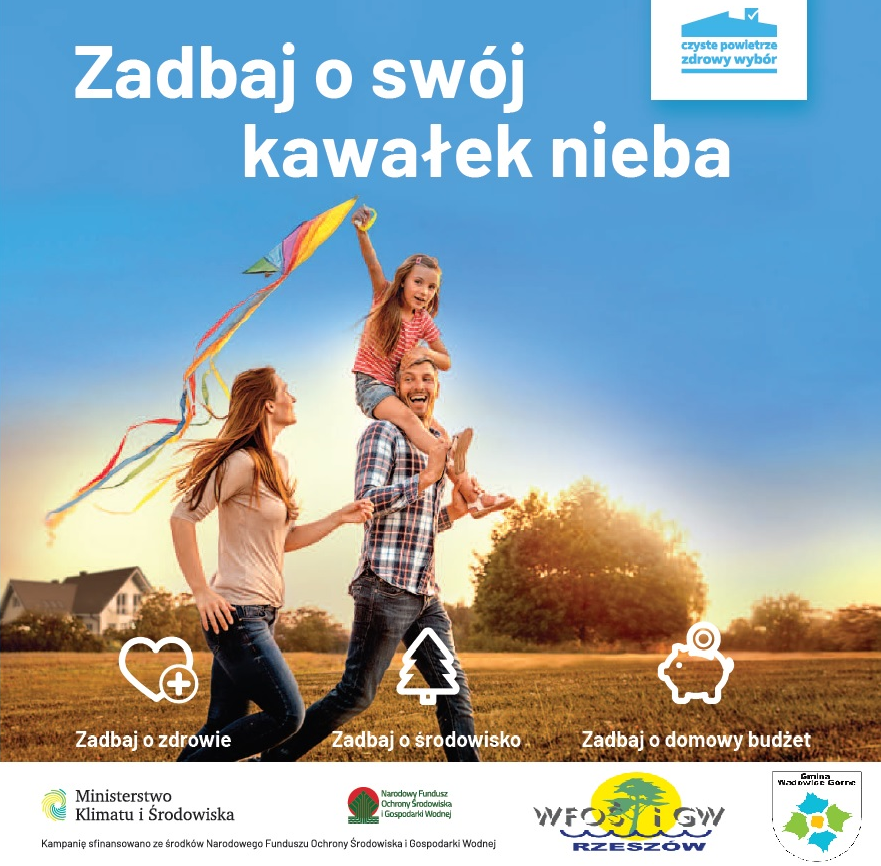 Punkt Konsultacyjno - Informacyjny Programu
 „Czyste Powietrze”Gminny Ośrodek Pomocy Społecznej w Wadowicach Górnych  informuje wszystkich mieszkańców Gminy, 
że w tutejszym  Ośrodku został uruchomiony punkt konsultacyjno-informacyjny 
Programu „Czyste Powietrze” (pokój nr 1).W punkcie konsultacyjno-informacyjnym będzie można:- uzyskać informacje dotyczące Programu- uzyskać wsparcie w zakresie przygotowania, uzupełnienia i przekazania wniosku  o dofinansowanie do WFOŚIGW, - pobrać materiały informacyjno-promocyjne nt. Programu,-  uzyskać pomoc przy rozliczaniu przyznanego dofinansowaniaKonsultacje prowadzone będą od poniedziałku do piątku w godzinach :poniedziałek 8:00 – 10:00wtorek 12:30 – 14:30środa 7:30 – 9:30czwartek 12:30 – 14:30piątek  7:30 – 9:30Informacje można uzyskać pod numerem:14 682 62 04lub na stronie : www.czystepowietrze.gov.plInformujemy, że w celu zminimalizowania ryzyka rozprzestrzeniania się epidemii wywołanej wirusem SARS-CoV-2 oraz zapewnienia bezpieczeństwa zarówno klientów, jak i pracowników Urzędu, bezpośrednia obsługa mieszkańców odbywać się będzie z zachowaniem obowiązujących reżimów i wymogów sanitarnych.